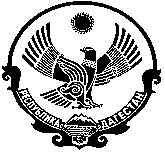                                  РОССИЙСКАЯ ФЕДЕРАЦИЯ                    РЕСПУБЛИКА ДАГЕСТАН  КИЗЛЯРСКИЙ РАЙОН                                                                                              АДМИНИСТРАЦИЯ МУНИЦИПАЛЬНОГО ОБРАЗОВАНИЯ                   СЕЛЬСКОГО ПОСЕЛЕНИЯ  «СЕЛЬСОВЕТ «МАЛОАРЕШЕВСКИЙ»368806 Респ.Дагестан,Кизлярский район_________________________________________________с.Малая-Арешевка                                                                                                                 ПОСТАНОВЛЕНИЕот 29. 12.   2020 г.                                                                                              02-06/ 20Об утверждении Плана мероприятий по противодействию коррупции в администрации сельского поселения «сельсовет «Малоарешевский» на 2021-2022годыВ соответствии с Федеральным законом от 06 октября 2003 года N 131-ФЗ «Об  общих  принципах организации  местного  самоуправления  в  Российской Федерации»,  Федеральным  законом  от  02  марта  2007  года  N 25-ФЗ «О муниципальной службе в Российской Федерации»,  Федеральным законом  от  25 декабря 2008 года N 273-ФЗ «О противодействии коррупции», Указом Президента Российской Федерации от 29.06.2018 № 378 «О Национальном плане противодействия коррупции на 2018 — 2020 годы», администрация сельского поселения «сельсовет «Малоарешевсий»ПОСТАНОВЛЯЕТ:1.Утвердить прилагаемый План мероприятий по противодействию коррупции в администрации сельского поселения «сельсовет «Малоарешевский» на 2021-2022годы.2..Настоящее постановление вступает в силу со дня его подписания, подлежит обнародованию и   размещению на официальном сайте  администрации сельского поселения в информационно-телекоммуникационной сети «Интернет».3.Контроль за исполнением настоящего постановления оставляю за собой.Глава администрации   СП«сельсовет «Малоарешевский»                                         М.И.Магомедов                                                                       Утвержден 	постановлением администрациисельского поселения«сельсовет «Малоарешевский»»29.12.2020 года № 20План мероприятий по противодействию коррупции в администрации сельского поселения «сельсовет «Малоарешевский» на 2021год.   Утвержден 	постановлением администрациисельского поселения«сельсовет «Малоарешевский»29.12.2020 года № 20 План мероприятий по противодействию коррупции в администрации сельского поселения «сельсовет «Малоарешевский» на 2022г.№ п/п  МероприятияСрок выполненияОтветственный  1Проведение мониторинга антикоррупционного законодательства по противодействию коррупции для муниципальных служащихпостоянноЗам. главы2Проведение в установленном порядке антикоррупционной экспертизы проектов нормативных правовых актов и нормативных правовых актовпостоянноРабочая группа по рассмотрению материалов проведения антикоррупционной экспертизы муниципальных правовых актов и их проектов3Приведение нормативных правовых актов сельского поселения, регламентирующих вопросы противодействия коррупции в соответствии с требованиями   законодательства, а также разработка новых нормативных правовых актов в сфере противодействия коррупции  по мере необходимостиЗам. главы  4Своевременное устранение выявленных органами прокуратуры, Управлением Министерства юстиции РФ по Республике Дагестан, в нормативных правовых актах сельского поселения  и их проектах коррупциогенных факторов постоянноЗам. главы  5Обобщение изложенных в актах прокурорского реагирования нарушений постоянноВедущий специалист  6Обеспечение  размещения проектов муниципальных нормативных правовых актов   на официальном   сайте администрации сельского поселенияпостоянноРазработчики проектов муниципальных правовых актов;специалист, ответственный за размещение сведений на сайте администрации поселения7Поддерживание в актуальном состоянии подраздела «Противодействие коррупции» на официальном сайте администрации сельского поселения  в информационно-телекоммуникационной сети «Интернет»постоянноВедущий специалист, специалист, ответственный за размещение сведений на сайте администрации поселения8Проведение мониторинга федерального и областного антикоррупционного законодательства в целях принятия нормативных правовых актов по противодействию коррупциипостоянноВедущий специалист  9Организация работы по предупреждению коррупции в сельском поселениипостоянноГлава администрации сельского поселения10 Информирование населения сельского поселения о реализации антикоррупционной политики в администрации сельского поселенияпостоянноГлава администрации сельского поселения11Систематический анализ коррупционных рисков, возникающих при реализации своих функций муниципальными служащими, работниками администрации сельского  поселенияежеквартальноГлава администрации сельского поселения 12Организация информирования муниципальных служащих и лиц, замещающих муниципальные должности, об основных положениях законодательства Российской Федерации о противодействии коррупции, в том числе об установлении наказания за получение и дачу взятки, посредничество во взяточничестве, об увольнении в связи с утратой доверия, порядке проверки достоверности сведений о доходах, расходах, об имуществе и обязательствах имущественного характера, представляемых муниципальными служащими и лицами, замещающими муниципальные должности, в соответствии с законодательством Российской Федерации о противодействии коррупцииВ течение года по мере необходимостиГлава администрации сельского поселения  13 Обеспечение  функционирования  Комиссии по соблюдению требований  к служебному поведению и  урегулированию конфликта интересовпо мере необходимостиГлава администрации сельского поселения14Проведение анализа обращений граждан на предмет наличия информации о фактах коррупции со стороны лиц, замещающих должности муниципальной службы и муниципальных служащих органов местного самоуправления сельского поселенияпостоянноГлава администрации сельского поселения15Обеспечение сбора сведений об адресах сайтов и (или) страниц сайтов в информационно-телекоммуникационной сети «Интернет»,  на которых муниципальный служащий размещал общедоступную информацию, а также данные, позволяющие его идентифицироватьНе позднее: 01 апреля 2021 годаВедущий специалист16Обеспечение в установленном порядке сбора справок о доходах, расходах, об имуществе и обязательствах имущественного характера муниципального служащего, а также о доходах, расходах, об имуществе и обязательствах имущественного характера его супруги (супруга) и несовершеннолетних детей, при необходимости проведение проверок полноты и достоверности этих сведенийЕжегоднов установленный законодательствомсрок  Глава администрации сельского поселения, специалист ответственный за ведение кадров администрации  сельского поселения17Обеспечение соблюдения лицами, претендующими на замещение должностей муниципальной службы, включенных в Перечень должностей муниципальной службы, муниципальных должностей администрации сельского поселения, при назначении на которые граждане и при замещении которых муниципальные служащие и лица, замещающие муниципальные должности, обязаны представлять сведения о своих доходах, расходах, об имуществе и обязательствах имущественного характера, а также сведения о доходах, расходах, об имуществе и обязательствах имущественного характера своих супруги (супруга) и несовершеннолетних детей,требований о представлении сведений о своих доходах, об имуществе и обязательствах имущественного характера, а также о доходах, об имуществе и обязательствах имущественного характера своих супруги (супруга) и несовершеннолетних детейПри назначении на должность муниципальной службыГлава администрации сельского поселения, специалист ответственный за ведение кадров администрации сельского поселения18Размещение сведений о доходах, расходах, об имуществе и обязательствах имущественного характера, представляемых муниципальными служащими, а также лицами, замещающими муниципальные должности, на официальном сайте администрации сельского поселения, предоставление таких сведений средствам массовой информации по их запросам в установленном порядкеВ течение 14 рабочих дней по истечении срока, установленного для представления  сведенийВедущий специалист, ответственный за размещение сведений на сайте администрации сельского поселения19 Проведение анализа сведений о доходах, расходах, об имуществе                            и обязательствах имущественного характера муниципального служащего, а также о доходах, расходах, об имуществе и обязательствах имущественного характера его супруги (супруга) и несовершеннолетних детейЕжегодно, по истечениисрока, установленного для предоставления  сведенийГлава администрации сельского поселения20Организация проверки достоверности и полноты сведений  о доходах, расходах, об имуществе и обязательствах имущественного характера муниципального служащего,  а также о доходах, расходах, об имуществе и обязательствах имущественного характера его супруги (супруга) и несовершеннолетних детейПри поступлении информацииГлава администрации сельского поселения21Привлечение в установленном порядке к дисциплинарной ответственности муниципальных служащих, а также лиц, замещающих муниципальные должности администрации сельского поселения, в случаях непредставления ими сведений либо представления заведомо недостоверных или неполных сведений о доходах, имуществе и обязательствах имущественного характера, несоблюдения иных ограничений, запретов и обязанностей, связанных с муниципальной службой.По мере необходимости, по решению главы администрации сельского поселенияГлава администрации сельского поселения22Проведение мониторинга (обеспечение контроля) за соблюдением муниципальными служащими запретов, ограничений и требований, установленных в целях противодействия коррупции, в том числе мер по предотвращению и (или) урегулированию конфликта интересов (в т.ч. по предварительному уведомлению представителя нанимателя о намерении выполнять иную оплачиваемую работу, при заключении трудовых и гражданско-правовых договоров после увольнения с муниципальной службы)ежегодно, по истечении срока, установленного для предоставления уточненных сведенийГлава администрации сельского поселения23Организация проведения занятий и совещаний с муниципальными  служащими   по проблемам коррупции, этике муниципальной службы и  предотвращению возникновения  конфликта интересовв течение годаГлава администрации сельского поселения24Обеспечение формирования и подготовки резерва кадров  для замещения муниципальных должностей и должностей муниципальной службыПостоянноГлава администрации сельского поселения  25Организация работы по выявлению случаев возникновения конфликта интересов, одно из сторон которого являются муниципальные служащие администрации сельского поселения, и принятие предусмотренных законодательством Российской Федерации мер по предотвращению и урегулированию конфликта интересов.в течение годаГлава администрации сельского поселения26Проведение разъяснительной работы с муниципальными служащими (проведение совещаний) по вопросам:- соблюдения ограничений, запретов и исполнения обязанностей, установленных в целях противодействия коррупции, в том числе ограничений, касающихся получения подарков; - формирования негативного отношения к коррупции, дарению подарков; - о недопустимости поведения, которое может восприниматься окружающими как обещание или предложение дачи взятки либо как согласие принять взятку или как просьба о даче взятки;- о необходимости уведомлять своего непосредственного начальника о возникшем конфликте интересов или о возможности его возникновения, как только об этом станет известно.в течение годаГлава администрации сельского поселения27Организация и проведение аттестации муниципальных служащих в целях определения соответствия муниципального служащего замещаемой должности муниципальной службы на основе оценки его профессиональной деятельности, в том числе с учетом его осведомленности в части требований Федерального закона от 25.12.2008 г. № 273-ФЗ «О противодействии коррупции»В соответствии с утвержденным планомГлава администрации сельского поселения28Ежегодное повышение квалификации муниципальных служащих, в должностные обязанности которых входит участие в противодействие коррупции1 кварталГлава администрации сельского поселения29Обучение муниципальных служащих, впервые поступивших на муниципальную службу для замещения должностей, включения в перечни, установленные нормативными правовыми актами  Российской Федерации, по образовательным программам в области противодействия коррупцииПри назначении на должность муниципальной службыГлава администрации сельского поселения30Организация работы Интернет -приёмной администрации сельского поселения.постоянноГлава администрации сельского поселения31Размещение тематических публикаций на официальном сайте администрации сельского поселения в информационно-телекоммуникационной сети «Интернет» по вопросам противодействия коррупции.Ежегодно Глава администрации сельского поселения32Осуществление контроля за  соблюдением действующего законодательства, регулирующего осуществление закупок  товаров, работ, услуг для  обеспечения муниципальных нуждПостоянноГлава администрации сельского поселения33Обеспечение контроля за выполнением контрактных обязательств, прозрачности процедур закупокПостоянноГлава администрации сельского поселения34Обеспечение открытости и доступности информации о бюджетном процессе в сельском поселенииПостоянноВедущий специалист-бухгалтер 35Обнародование (опубликование) в СМИ, на официальном сайте  информации о деятельности администрации  сельского поселения в соответствии с Федеральным законом от 09.02.2009 г. № 8-ФЗ «Об обеспечении доступа к информации о деятельности государственных органов и органов местного самоуправления»В соответствии с Федеральным законом от 09.02.2009 г. № 8-ФЗ «Об обеспечении доступа к информации о деятельности государственных органов и органов местного самоуправления»Глава администрации сельского поселения36Проведение мониторинга выполнения планов мероприятий по противодействию коррупции.1 раз в полугодиеГлава администрации сельского поселения37Реализация механизмов публичной отчетности о результатах работы главы, администрации сельского поселенияв течение годаГлава администрации сельского поселения 38Обеспечение доступа граждан и организаций к информации о деятельности администрации сельского поселения в сфере противодействия коррупции.в течение годаГлава администрации сельского поселения39Взаимодействие с органами внутренних дел, прокуратуры по вопросам предупреждения коррупции и борьбы с нейв течение годаГлава администрации сельского поселения40Разработка проекта плана мероприятий по противодействию коррупции в администрации сельского поселения на 2021 годы, размещение его на официальном сайте в информационно-телекоммуникационной сети «Интернет» в разделе «Противодействие коррупции»до 29 декабря 2021Глава администрации сельского поселения41В соответствии с Национальным планом противодействия коррупции на 2021 год (после его утверждения) организация подготовки соответствующих изменений и дополнений в План мероприятий по противодействию коррупции в администрации сельского поселения на 2021год с указанием ответственных за их исполнение лицВ течение месяца со дня утверждения УказаГлава администрации сельского поселения№ п/п  МероприятияСрок выполненияОтветственный  1Проведение мониторинга антикоррупционного законодательства по противодействию коррупции для муниципальных служащихпостоянноЗам. главы  2Проведение в установленном порядке антикоррупционной экспертизы проектов нормативных правовых актов и нормативных правовых актовпостоянноРабочая группа по рассмотрению материалов проведения антикоррупционной экспертизы муниципальных правовых актов и их проектов3Приведение нормативных правовых актов сельского поселения, регламентирующих вопросы противодействия коррупции в соответствии с требованиями   законодательства, а также разработка новых нормативных правовых актов в сфере противодействия коррупции  по мере необходимостиЗам. главы  4Своевременное устранение выявленных органами прокуратуры, Управлением Министерства юстиции РФ по Республике Дагестан в нормативных правовых актах сельского поселения  и их проектах коррупциогенных факторов постоянноЗам. главы  5Обобщение изложенных в актах прокурорского реагирования нарушений постоянноЗам. главы  6Обеспечение  размещения проектов муниципальных нормативных правовых актов   на официальном   сайте администрации сельского поселенияпостоянноРазработчики проектов муниципальных правовых актов;специалист, ответственный за размещение сведений на сайте администрации поселения7Поддерживание в актуальном состоянии подраздела «Противодействие коррупции» на официальном сайте администрации сельского поселения  в информационно-телекоммуникационной сети «Интернет»постоянноЗам. главы  специалист, ответственный за размещение сведений на сайте администрации поселения8Проведение мониторинга федерального и областного антикоррупционного законодательства в целях принятия нормативных правовых актов по противодействию коррупциипостоянноЗам.главы  9Организация работы по предупреждению коррупции в сельском поселениипостоянноГлава администрации сельского поселения10 Информирование населения сельского поселения о реализации антикоррупционной политики в администрации сельского поселенияпостоянноГлава администрации сельского поселения11Систематический анализ коррупционных рисков, возникающих при реализации своих функций муниципальными служащими, работниками администрации сельского  поселенияежеквартальноГлава администрации сельского поселения 12Организация информирования муниципальных служащих и лиц, замещающих муниципальные должности, об основных положениях законодательства Российской Федерации о противодействии коррупции, в том числе об установлении наказания за получение и дачу взятки, посредничество во взяточничестве, об увольнении в связи с утратой доверия, порядке проверки достоверности сведений о доходах, расходах, об имуществе и обязательствах имущественного характера, представляемых муниципальными служащими и лицами, замещающими муниципальные должности, в соответствии с законодательством Российской Федерации о противодействии коррупцииВ течение года по мере необходимостиГлава администрации сельского поселения  13 Обеспечение  функционирования  Комиссии по соблюдению требований  к служебному поведению и  урегулированию конфликта интересовпо мере необходимостиГлава администрации сельского поселения14Проведение анализа обращений граждан на предмет наличия информации о фактах коррупции со стороны лиц, замещающих должности муниципальной службы и муниципальных служащих органов местного самоуправления сельского поселенияпостоянноГлава администрации сельского поселения15Обеспечение сбора сведений об адресах сайтов и (или) страниц сайтов в информационно-телекоммуникационной сети «Интернет»,  на которых муниципальный служащий размещал общедоступную информацию, а также данные, позволяющие его идентифицироватьНе позднее: 01 апреля 2022  года;специалист16Обеспечение в установленном порядке сбора справок о доходах, расходах, об имуществе и обязательствах имущественного характера муниципального служащего, а также о доходах, расходах, об имуществе и обязательствах имущественного характера его супруги (супруга) и несовершеннолетних детей, при необходимости проведение проверок полноты и достоверности этих сведенийЕжегоднов установленный законодательствомсрок  Глава администрации сельского поселения, специалист ответственный за ведение кадров администрации  сельского поселения17Обеспечение соблюдения лицами, претендующими на замещение должностей муниципальной службы, включенных в Перечень должностей муниципальной службы, муниципальных должностей администрации сельского поселения, при назначении на которые граждане и при замещении которых муниципальные служащие и лица, замещающие муниципальные должности, обязаны представлять сведения о своих доходах, расходах, об имуществе и обязательствах имущественного характера, а также сведения о доходах, расходах, об имуществе и обязательствах имущественного характера своих супруги (супруга) и несовершеннолетних детей,требований о представлении сведений о своих доходах, об имуществе и обязательствах имущественного характера, а также о доходах, об имуществе и обязательствах имущественного характера своих супруги (супруга) и несовершеннолетних детейПри назначении на должность муниципальной службыГлава администрации сельского поселения, специалист ответственный за ведение кадров администрации сельского поселения18Размещение сведений о доходах, расходах, об имуществе и обязательствах имущественного характера, представляемых муниципальными служащими, а также лицами, замещающими муниципальные должности, на официальном сайте администрации сельского поселения, предоставление таких сведений средствам массовой информации по их запросам в установленном порядкеВ течение 14 рабочих дней по истечении срока, установленного для представления  сведенийВедущий специалист, ответственный за размещение сведений на сайте администрации сельского поселения19 Проведение анализа сведений о доходах, расходах, об имуществе                            и обязательствах имущественного характера муниципального служащего, а также о доходах, расходах, об имуществе и обязательствах имущественного характера его супруги (супруга) и несовершеннолетних детейЕжегодно, по истечении срока, установленного для предоставления  сведенийГлава администрации сельского поселения20Организация проверки достоверности и полноты сведений  о доходах, расходах, об имуществе и обязательствах имущественного характера муниципального служащего,  а также о доходах, расходах, об имуществе и обязательствах имущественного характера его супруги (супруга) и несовершеннолетних детейПри поступлении информацииГлава администрации сельского поселения21Привлечение в установленном порядке к дисциплинарной ответственности муниципальных служащих, а также лиц, замещающих муниципальные должности администрации сельского поселения, в случаях непредставления ими сведений либо представления заведомо недостоверных или неполных сведений о доходах, имуществе и обязательствах имущественного характера, несоблюдения иных ограничений, запретов и обязанностей, связанных с муниципальной службой.По мере необходимости, по решению главы администрации сельского поселенияГлава администрации сельского поселения22Проведение мониторинга (обеспечение контроля) за соблюдением муниципальными служащими запретов, ограничений и требований, установленных в целях противодействия коррупции, в том числе мер по предотвращению и (или) урегулированию конфликта интересов (в т.ч. по предварительному уведомлению представителя нанимателя о намерении выполнять иную оплачиваемую работу, при заключении трудовых и гражданско-правовых договоров после увольнения с муниципальной службы)ежегодно, по истечении срока, установленного для предоставления уточненных сведенийГлава администрации сельского поселения23Организация проведения занятий и совещаний с муниципальными  служащими   по проблемам коррупции, этике муниципальной службы и  предотвращению возникновения  конфликта интересовв течение годаГлава администрации сельского поселения24Обеспечение формирования и подготовки резерва кадров  для замещения муниципальных должностей и должностей муниципальной службыПостоянноГлава администрации сельского поселения  25Организация работы по выявлению случаев возникновения конфликта интересов, одно из сторон которого являются муниципальные служащие администрации сельского поселения, и принятие предусмотренных законодательством Российской Федерации мер по предотвращению и урегулированию конфликта интересов.в течение годаГлава администрации сельского поселения26Проведение разъяснительной работы с муниципальными служащими (проведение совещаний) по вопросам:- соблюдения ограничений, запретов и исполнения обязанностей, установленных в целях противодействия коррупции, в том числе ограничений, касающихся получения подарков; - формирования негативного отношения к коррупции, дарению подарков; - о недопустимости поведения, которое может восприниматься окружающими как обещание или предложение дачи взятки либо как согласие принять взятку или как просьба о даче взятки;- о необходимости уведомлять своего непосредственного начальника о возникшем конфликте интересов или о возможности его возникновения, как только об этом станет известно.в течение годаГлава администрации сельского поселения27Организация и проведение аттестации муниципальных служащих в целях определения соответствия муниципального служащего замещаемой должности муниципальной службы на основе оценки его профессиональной деятельности, в том числе с учетом его осведомленности в части требований Федерального закона от 25.12.2008 г. № 273-ФЗ «О противодействии коррупции»В соответствии с утвержденным планомГлава администрации сельского поселения28Ежегодное повышение квалификации муниципальных служащих, в должностные обязанности которых входит участие в противодействие коррупции1 кварталГлава администрации сельского поселения29Обучение муниципальных служащих, впервые поступивших на муниципальную службу для замещения должностей, включения в перечни, установленные нормативными правовыми актами  Российской Федерации, по образовательным программам в области противодействия коррупцииПри назначении на должность муниципальной службыГлава администрации сельского поселения30Организация работы Интернет -приёмной администрации сельского поселения.постоянноГлава администрации сельского поселения31Размещение тематических публикаций на официальном сайте администрации сельского поселения в информационно-телекоммуникационной сети «Интернет» по вопросам противодействия коррупции.Ежегодно Глава администрации сельского поселения32Осуществление контроля над  соблюдением действующего законодательства, регулирующего осуществление закупок  товаров, работ, услуг для  обеспечения муниципальных нуждПостоянноГлава администрации сельского поселения33Обеспечение контроля над выполнением контрактных обязательств, прозрачности процедур закупокПостоянноГлава администрации сельского поселения34Обеспечение открытости и доступности информации о бюджетном процессе в сельском поселенииПостоянноВедущий специалист-бухгалтер 35Обнародование (опубликование) в СМИ, на официальном сайте  информации о деятельности администрации  сельского поселения в соответствии с Федеральным законом от 09.02.2009 г. № 8-ФЗ «Об обеспечении доступа к информации о деятельности государственных органов и органов местного самоуправления»В соответствии с Федеральным законом от 09.02.2009 г. № 8-ФЗ «Об обеспечении доступа к информации о деятельности государственных органов и органов местного самоуправления»Глава администрации сельского поселения36Проведение мониторинга выполнения планов мероприятий по противодействию коррупции.1 раз в полугодиеГлава администрации сельского поселения37Реализация механизмов публичной отчетности о результатах работы главы, администрации сельского поселенияв течение годаГлава администрации сельского поселения 38Обеспечение доступа граждан и организаций к информации о деятельности администрации сельского поселения в сфере противодействия коррупции.в течение годаГлава администрации сельского поселения39Взаимодействие с органами внутренних дел, прокуратуры по вопросам предупреждения коррупции и борьбы с нейв течение годаГлава администрации сельского поселения40Разработка проекта плана мероприятий по противодействию коррупции в администрации сельского поселения на 2022 годы, размещение его на официальном сайте в информационно-телекоммуникационной сети «Интернет» в разделе «Противодействие коррупции»до 15 декабря 2022Глава администрации сельского поселения41В соответствии с Национальным планом противодействия коррупции на 2022 годы (после его утверждения) организация подготовки соответствующих изменений и дополнений в План мероприятий по противодействию коррупции в администрации сельского поселения на 2022 годы с указанием ответственных за их исполнение лицВ течение месяца со дня утверждения УказаГлава администрации сельского поселения